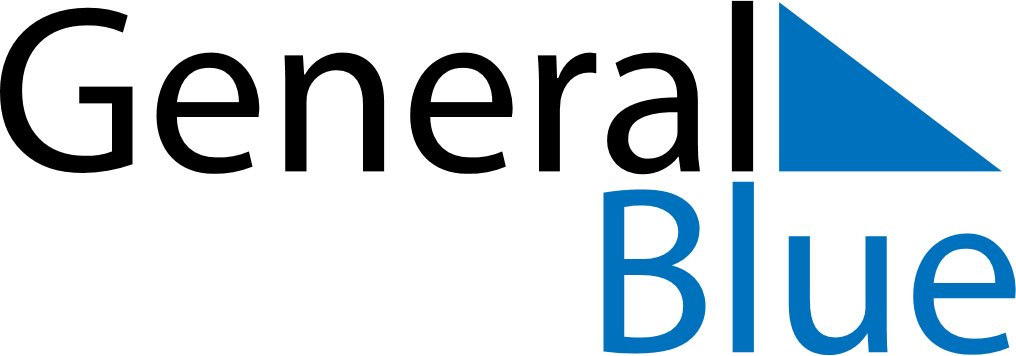 May 2024May 2024May 2024May 2024May 2024May 2024Helsingborg, Skane, SwedenHelsingborg, Skane, SwedenHelsingborg, Skane, SwedenHelsingborg, Skane, SwedenHelsingborg, Skane, SwedenHelsingborg, Skane, SwedenSunday Monday Tuesday Wednesday Thursday Friday Saturday 1 2 3 4 Sunrise: 5:24 AM Sunset: 8:48 PM Daylight: 15 hours and 23 minutes. Sunrise: 5:22 AM Sunset: 8:50 PM Daylight: 15 hours and 27 minutes. Sunrise: 5:20 AM Sunset: 8:52 PM Daylight: 15 hours and 31 minutes. Sunrise: 5:17 AM Sunset: 8:54 PM Daylight: 15 hours and 36 minutes. 5 6 7 8 9 10 11 Sunrise: 5:15 AM Sunset: 8:56 PM Daylight: 15 hours and 40 minutes. Sunrise: 5:13 AM Sunset: 8:58 PM Daylight: 15 hours and 44 minutes. Sunrise: 5:11 AM Sunset: 9:00 PM Daylight: 15 hours and 48 minutes. Sunrise: 5:09 AM Sunset: 9:02 PM Daylight: 15 hours and 52 minutes. Sunrise: 5:07 AM Sunset: 9:04 PM Daylight: 15 hours and 56 minutes. Sunrise: 5:05 AM Sunset: 9:05 PM Daylight: 16 hours and 0 minutes. Sunrise: 5:03 AM Sunset: 9:07 PM Daylight: 16 hours and 4 minutes. 12 13 14 15 16 17 18 Sunrise: 5:01 AM Sunset: 9:09 PM Daylight: 16 hours and 8 minutes. Sunrise: 4:59 AM Sunset: 9:11 PM Daylight: 16 hours and 12 minutes. Sunrise: 4:57 AM Sunset: 9:13 PM Daylight: 16 hours and 16 minutes. Sunrise: 4:55 AM Sunset: 9:15 PM Daylight: 16 hours and 19 minutes. Sunrise: 4:53 AM Sunset: 9:17 PM Daylight: 16 hours and 23 minutes. Sunrise: 4:52 AM Sunset: 9:19 PM Daylight: 16 hours and 27 minutes. Sunrise: 4:50 AM Sunset: 9:21 PM Daylight: 16 hours and 30 minutes. 19 20 21 22 23 24 25 Sunrise: 4:48 AM Sunset: 9:22 PM Daylight: 16 hours and 34 minutes. Sunrise: 4:46 AM Sunset: 9:24 PM Daylight: 16 hours and 37 minutes. Sunrise: 4:45 AM Sunset: 9:26 PM Daylight: 16 hours and 41 minutes. Sunrise: 4:43 AM Sunset: 9:28 PM Daylight: 16 hours and 44 minutes. Sunrise: 4:42 AM Sunset: 9:29 PM Daylight: 16 hours and 47 minutes. Sunrise: 4:40 AM Sunset: 9:31 PM Daylight: 16 hours and 50 minutes. Sunrise: 4:39 AM Sunset: 9:33 PM Daylight: 16 hours and 53 minutes. 26 27 28 29 30 31 Sunrise: 4:37 AM Sunset: 9:34 PM Daylight: 16 hours and 56 minutes. Sunrise: 4:36 AM Sunset: 9:36 PM Daylight: 16 hours and 59 minutes. Sunrise: 4:35 AM Sunset: 9:37 PM Daylight: 17 hours and 2 minutes. Sunrise: 4:34 AM Sunset: 9:39 PM Daylight: 17 hours and 5 minutes. Sunrise: 4:32 AM Sunset: 9:40 PM Daylight: 17 hours and 7 minutes. Sunrise: 4:31 AM Sunset: 9:42 PM Daylight: 17 hours and 10 minutes. 